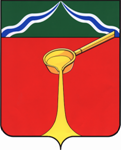 Калужская областьЛ Ю Д И Н О В С К О Е    Р А Й О Н Н О Е     С О Б Р А Н И Е муниципального района«Город Людиново и Людиновский район»Р Е Ш Е Н И Е  от 29.04.2021г.			                                                                             №72 Об утверждении изменений вПравила землепользования изастройки муниципальногообразования сельского поселения«Деревня Игнатовка»В соответствии с Градостроительным кодексом РФ, Федеральным законом от 06.10.2003 № 131-ФЗ «Об общих принципах организации местного самоуправления в Российской Федерации», положением о публичных слушаниях и общественных обсуждениях по градостроительным вопросам муниципального района «Город Людиново и Людиновский район», утвержденным решением Людиновского Районного Собрания от 28.06.2018 № 23, с учетом протокола публичных слушаний от 26.03.2021 № 02-П, заключения о результатах публичных слушаний от 29.03.2021, Людиновское Районное Собрание:РЕШИЛО:1. Утвердить изменения в Правила землепользования и застройки муниципального образования сельского поселения «Деревня Игнатовка» (прилагается).2. Опубликовать настоящее решение и Правила землепользования и застройки муниципального образования сельского поселения «Деревня Игнатовка» в порядке, установленном для официального опубликования муниципальных правовых актов, и разместить на официальном сайте администрации муниципального района «Город Людиново и Людиновский район» в сети «Интернет» в разделе «Градостроительство» (http//адмлюдиново.рф/).3. Контроль за исполнением настоящего решения возложить на председателя комитета по местному самоуправлению, соблюдению законности, контролю и депутатской этике В.В. Лазареву.4. Настоящее решение вступает в силу с момента его официального опубликования.Глава муниципального района«Город Людиново и Людиновский район»                                                        Л.В.Гончарова